Занятие - викторина «Овощи фрукты»в рамках декады биологии для 2 – а класса от 15.10.2015 годаучитель Котова В.Ю.Цель занятия: закрепить знания учащихся об овощах и фруктах.Задачи: развитие речи учащихся, коррекция внимания, мышления,  памяти, восприятия, ловкости, повторить и закрепить с детьми знания об овощах и фруктах. 
Оборудование: компьютер, телевизор, карточки для игры «Какой овощ или фрукт съели звери?» (груша, банан, огурец, морковь, репа), презентация «Овощи и фрукты», презентация «За здоровый образ жизни», мяч.Ход занятия:Организационный момент. Сообщение темы и цели занятия.- Здравствуйте, друзья! Послушайте, пожалуйста, стихотворение и подумайте, о чем мы сегодня с вами будем говорить?- Ешьте овощи и фрукты – это лучшие продукты!Вас спасут от всех болезней нет вкусней их и полезней!Подружитесь с овощами, и с салатами и со щами,Витаминов в них не счесть, значит, нужно это есть!- Правильно, сегодня мы проверим ваши знания об овощах и фруктах. Проведем викторину «Овощи и фрукты»2. Задание на соотнесение картинки и слова. (Презентация «Овощи и фрукты» слайд № 2,3)- Внимание! В ходе первого задания вам нужно подобрать слово к картинке и назвать овощ или фрукт. Смотрите на экран и будьте внимательны…Молодцы!3. Задание на развитие внимания и мышления «Собери корзинку». (Презентация «Овощи и фрукты» слайд № 4,5)- А сейчас вы должны будете собрать две корзинки. В одну сложить овощи, а в другую фрукты. Внимание на экран…Молодцы!4. Задание на развитие мышления и слухового восприятия. (Презентация «За здоровый образ жизни» слайд № 3-7)- А сейчас внимание на экран! Послушайте внимательно следующее задание: Большую пользу организму приносят витамины, которые содержаться в различных продуктах питания. Отгадайте, о чем следующие загадки! (яблоко, морковь, лук, капуста)5. Задание на развитие мышления и зрительного восприятия «Какой овощ или фрукт съели звери?»- А сейчас еще одно задание: посмотрите на карточку и угадайте, какой овощ или фрукт съели звери. (груша, банан, огурец, морковь, репа)6. Молодцы, ребята! Вы справились со всеми заданиями. Овощи и фрукты очень важны для нашего питания. В них содержится много витаминов и полезных веществ для правильной работы и роста вашего организма. Но перед употреблением все эти продукты нужно обязательно мыть в теплой воде и брать в руки перед едой только чистыми руками, иначе такие продукты принесут не пользу, а вред. Будьте осторожны!7. Игра на развитие внимания и ловкости.- А в заключение я хочу поиграть с вами в игру «Овощи и фрукты». Я буду каждому из вас кидать мяч, а вы в ответ бросаете мне его с ответом, к овощам или фруктам относится тот, продукт, который я вам назвала.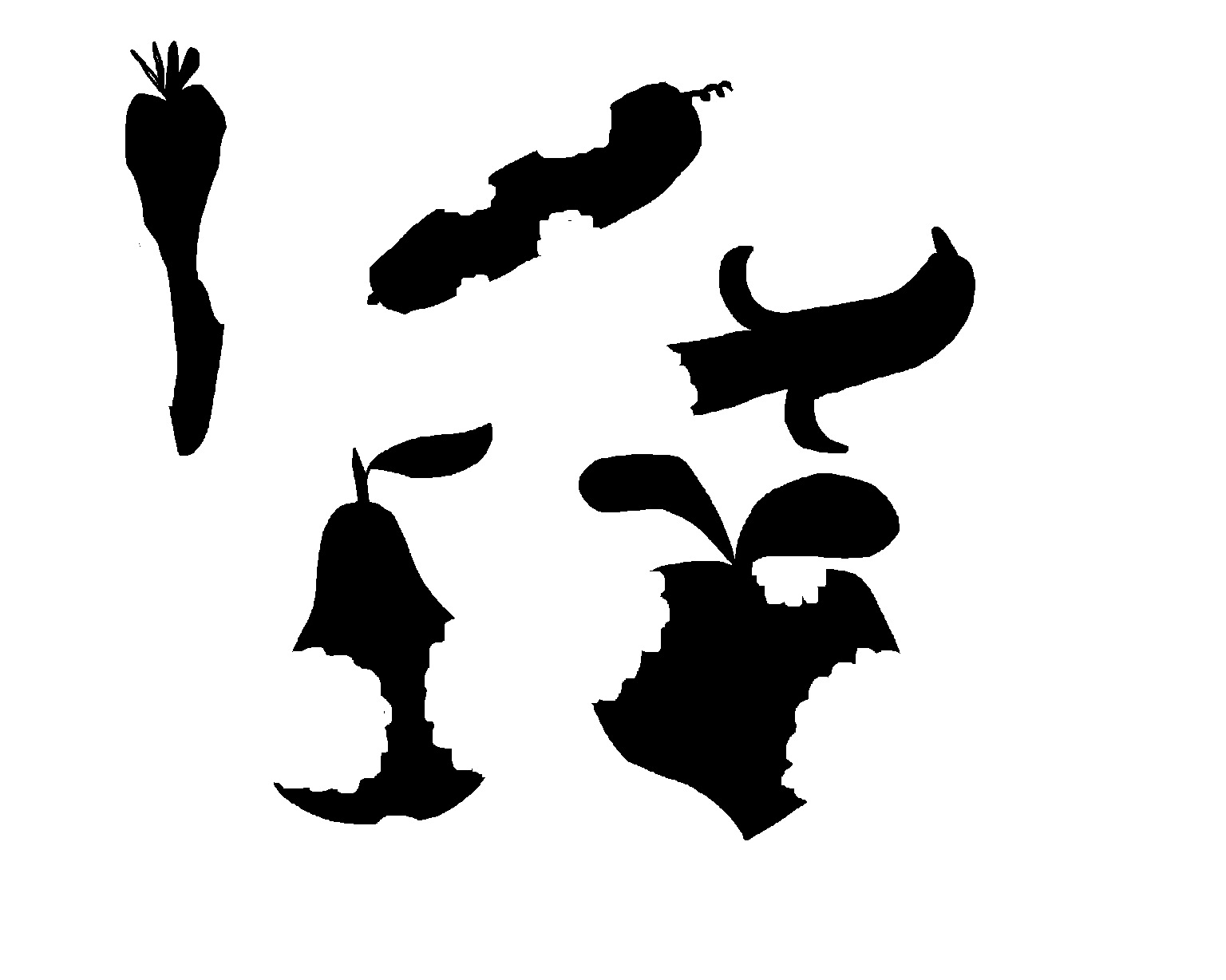 